МУНИЦИПАЛЬНОЕ ОБРАЗОВАНИЕГОРОДСКОЙ ОКРУГ ГОРОД СУРГУТАДМИНИСТРАЦИЯ ГОРОДАПОСТАНОВЛЕНИЕО внесении изменений в постановление Администрации города от 29.07.2013 № 5468 «Об утверждении границ территорий, на которых не допускается розничная продажа алкогольной продукции, прилегающих к некоторым организациям»В соответствии с Федеральным законом от 22.11.1995 № 171-ФЗ «О государственном регулировании производства и оборота этилового спирта, алкого-льной и спиртосодержащей продукции и об ограничении потребления               (распития) алкогольной продукции», постановлением Правительства Российской Федерации от 27.12.2012 № 1425 «Об определении органами государ-
ственной власти субъектов Российской Федерации мест массового скопления граждан и мест нахождения источников повышенной опасности, в которых 
не допускается розничная продажа алкогольной продукции, а также определении органами местного самоуправления границ прилегающих к некоторым организациям и объектам территорий, на которых не допускается розничная продажа алкогольной продукции», решением Думы города от 28.05.2013 № 333-V ДГ 
«Об определении способа расчета расстояний от некоторых организаций 
и (или) объектов до границ прилегающих к ним территорий, на которых 
не допускается розничная продажа алкогольной продукции», распоряжением Администрации города от 30.12.2005 № 3686 «Об утверждении Регламента 
Администрации города»:1. Внести в постановление Администрации города от 29.07.2013 № 5468                                     «Об утверждении границ территорий, на которых не допускается розничная продажа алкогольной продукции, прилегающих к некоторым организациям» следующие 
изменения:1.1. В пункте 1 постановления:1.1.1. Абзацы второй, третий изложить в следующей редакции:«- бюджетное учреждение Ханты-Мансийского автономного округа – Югры «Сургутская городская стоматологическая поликлиника № 1», расположенное по адресу: город Сургут, улица Григория Кукуевицкого, дом 8, согласно приложению 1;- бюджетное учреждение Ханты-Мансийского автономного округа – Югры «Сургутская городская клиническая поликлиника № 5», расположенное 
по адресу: город Сургут, улица Островского, дом 15, согласно приложению 2;».1.1.2. Абзац пятый изложить в следующей редакции:«- казенное учреждение Ханты-Мансийского автономного округа – Югры «Станция переливания крови», расположенное по адресу: город Сургут, проезд Дружбы, дом 4, согласно приложению 4».1.2. В заголовке приложения 1 к постановлению слова «муниципальному бюджетному учреждению здравоохранения «Стоматологическая поликли-
ника № 1», улица Кукуевицкого, 8» заменить словами «бюджетному учреж-
дению Ханты-Мансийского автономного округа – Югры «Сургутская городская стоматологическая поликлиника № 1», расположенному по адресу: город 
Сургут, улица Григория Кукуевицкого, дом 8, на которой не допускается 
розничная продажа алкогольной продукции».1.3. Приложение 2 к постановлению изложить в новой редакции согласно приложению к настоящему постановлению.1.4. В заголовке приложения 4 к постановлению слова «бюджетному 
учреждению Ханты-Мансийского автономного округа – Югры «Сургутская станция переливания крови» заменить словами «казенному учреждению Ханты-Мансийского автономного округа – Югры «Станция переливания крови».2. Управлению документационного и информационного обеспечения 
разместить настоящее постановление на официальном портале Администрации города.3. Муниципальному казенному учреждению «Наш город» опубликовать настоящее постановление в средствах массовой информации.4. Контроль за выполнением постановления возложить на заместителя Главы города Шерстневу А.Ю.Глава города                                                                                           В.Н. ШуваловПриложение к постановлениюАдминистрации городаот ____________ № ________Схемаграниц прилегающей территории к зданию бюджетного учреждения Ханты-Мансийского автономного округа – Югры «Сургутская городская клиническая поликлиника № 5», расположенного по адресу: город Сургут, улица Островского, дом 15, на которой не допускается розничная продажа алкогольной продукции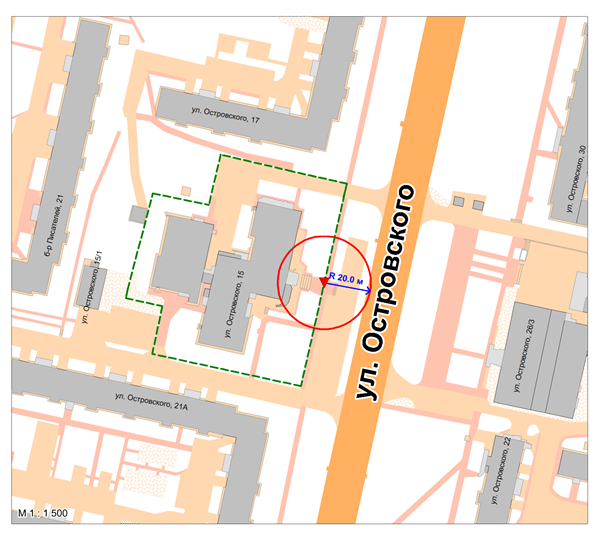 Условные обозначения:    – вход для посетителей на обособленную территорию бюджетного учреждения Ханты-Мансийского автономного округа – Югры «Сургутская городская клиническая поликлиника № 5»;          R       – радиус в метрах;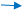          – металлический забор, граница обособленной территории.«22»012020№428